Mieli mokiniai,Kviečiu Jus dalyvauti vilnos vėlimo būrelyje.Ką sudomino, lauksiu Jūsų Tėvelių skambučių iki 2015-09-10 tel. nr.: 8 620 31058 Vadovė Regina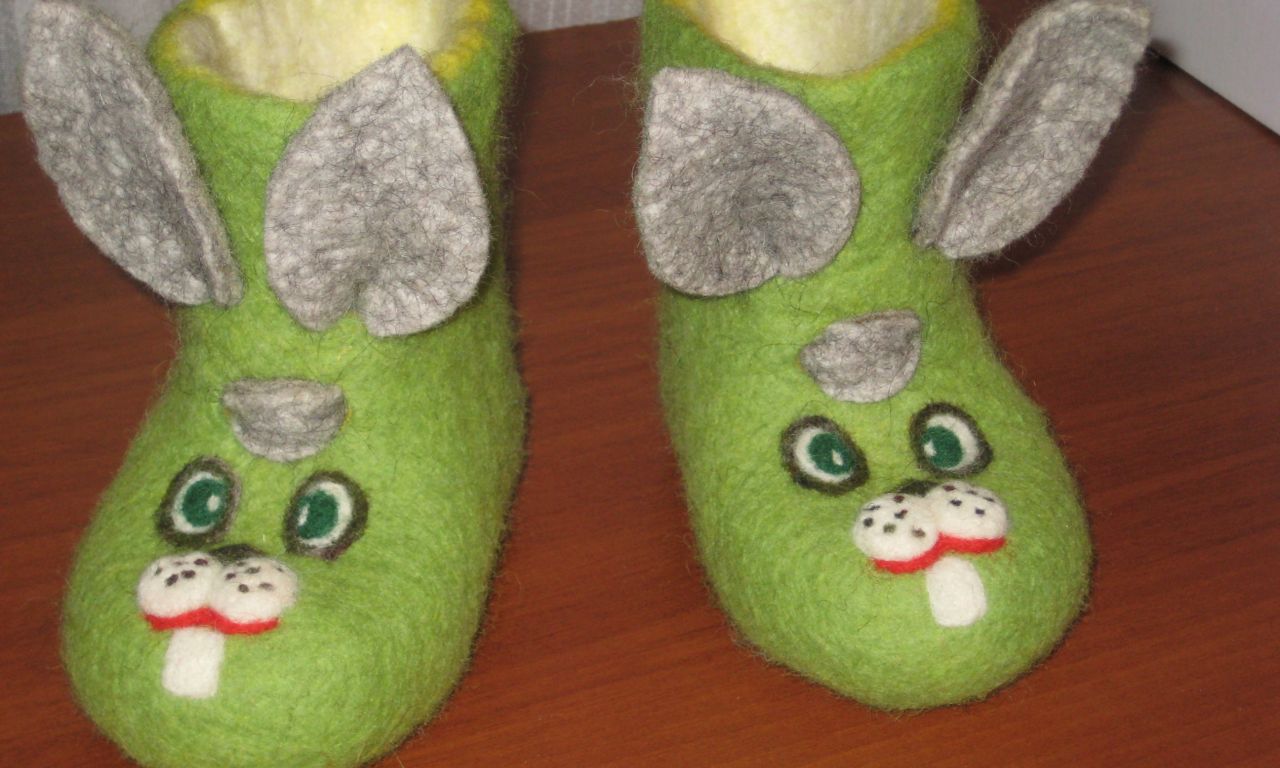 